Help Lead the “Less is More” Campaign!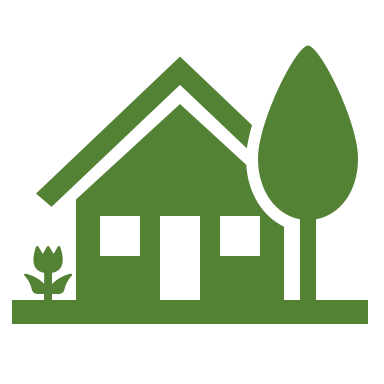 Help the environment by leading the “Less is More” Campaign at your school!Sign up hereName GradeEmail Address